GREENWOOD PUBLIC SCHOOL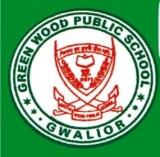 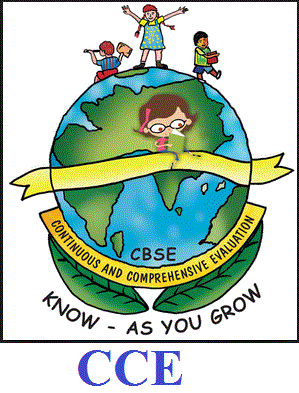 ADITYAPURAM GWALIORCLASS WISE TOPPERSSESSION 2018 -19CLASS I AGREENWOOD PUBLIC SCHOOLADITYAPURAM GWALIORCLASS WISE TOPPERSSESSION 2018 -19CLASS I BGREENWOOD PUBLIC SCHOOLADITYAPURAM GWALIORCLASS WISE TOPPERSSESSION 2018 -19CLASS I CGREENWOOD PUBLIC SCHOOLADITYAPURAM GWALIORCLASS WISE TOPPERSSESSION 2018 -19CLASS II AGREENWOOD PUBLIC SCHOOLADITYAPURAM GWALIORCLASS WISE TOPPERSSESSION 2018 -19CLASS II BGREENWOOD PUBLIC SCHOOLADITYAPURAM GWALIORCLASS WISE TOPPERSSESSION 2018 -19CLASS II CGREENWOOD PUBLIC SCHOOLADITYAPURAM GWALIORCLASS WISE TOPPERSSESSION 2018 -19CLASS II DGREENWOOD PUBLIC SCHOOLADITYAPURAM GWALIORCLASS WISE TOPPERSSESSION 2018 -19CLASS III AGREENWOOD PUBLIC SCHOOLADITYAPURAM GWALIORCLASS WISE TOPPERSSESSION 2018 -19CLASS III BGREENWOOD PUBLIC SCHOOLADITYAPURAM GWALIORCLASS WISE TOPPERSSESSION 2018 -19CLASS III CGREENWOOD PUBLIC SCHOOLADITYAPURAM GWALIORCLASS WISE TOPPERSSESSION 2018 -19CLASS III DGREENWOOD PUBLIC SCHOOLADITYAPURAM GWALIORCLASS WISE TOPPERSSESSION 2018 -19CLASS IV AGREENWOOD PUBLIC SCHOOLADITYAPURAM GWALIORCLASS WISE TOPPERSSESSION 2018 -19CLASS IV BGREENWOOD PUBLIC SCHOOLADITYAPURAM GWALIORCLASS WISE TOPPERSSESSION 2018 -19CLASS IV CGREENWOOD PUBLIC SCHOOLADITYAPURAM GWALIORCLASS WISE TOPPERSSESSION 2018 -19CLASS IV DGREENWOOD PUBLIC SCHOOLADITYAPURAM GWALIORCLASS WISE TOPPERSSESSION 2018 -19CLASS V AGREENWOOD PUBLIC SCHOOLADITYAPURAM GWALIORCLASS WISE TOPPERSSESSION 2018 -19CLASS V BGREENWOOD PUBLIC SCHOOLADITYAPURAM GWALIORCLASS WISE TOPPERSSESSION 2018 -19CLASS V CGREENWOOD PUBLIC SCHOOLADITYAPURAM GWALIORCLASS WISE TOPPERSSESSION 2018 -19CLASS V DGREENWOOD PUBLIC SCHOOLADITYAPURAM GWALIORCLASS WISE TOPPERSSESSION 2018 -19CLASS V EGREENWOOD PUBLIC SCHOOLADITYAPURAM GWALIORCLASS WISE TOPPERSSESSION 2018 -19CLASS VI AGREENWOOD PUBLIC SCHOOLADITYAPURAM GWALIORCLASS WISE TOPPERSSESSION 2018 -19CLASS VI BGREENWOOD PUBLIC SCHOOLADITYAPURAM GWALIORCLASS WISE TOPPERSSESSION 2018 -19CLASS VI CGREENWOOD PUBLIC SCHOOLADITYAPURAM GWALIORCLASS WISE TOPPERSSESSION 2018 -19CLASS VI DGREENWOOD PUBLIC SCHOOLADITYAPURAM GWALIORCLASS WISE TOPPERSSESSION 2018 -19CLASS VI EGREENWOOD PUBLIC SCHOOLADITYAPURAM GWALIORCLASS WISE TOPPERSSESSION 2018 -19CLASS VII AGREENWOOD PUBLIC SCHOOLADITYAPURAM GWALIORCLASS WISE TOPPERSSESSION 2018 -19CLASS VII BGREENWOOD PUBLIC SCHOOLADITYAPURAM GWALIORCLASS WISE TOPPERSSESSION 2018 -19CLASS VII CGREENWOOD PUBLIC SCHOOLADITYAPURAM GWALIORCLASS WISE TOPPERSSESSION 2018 -19CLASS VII DGREENWOOD PUBLIC SCHOOLADITYAPURAM GWALIORCLASS WISE TOPPERSSESSION 2018 -19CLASS VII EGREENWOOD PUBLIC SCHOOLADITYAPURAM GWALIORCLASS WISE TOPPERSSESSION 2018 -19CLASS VIII AGREENWOOD PUBLIC SCHOOLADITYAPURAM GWALIORCLASS WISE TOPPERSSESSION 2018 -19CLASS VIII BGREENWOOD PUBLIC SCHOOLADITYAPURAM GWALIORCLASS WISE TOPPERSSESSION 2018 -19CLASS VIII CGREENWOOD PUBLIC SCHOOLADITYAPURAM GWALIORCLASS WISE TOPPERSSESSION 2018 -19CLASS VIII DGREENWOOD PUBLIC SCHOOLADITYAPURAM GWALIORCLASS WISE TOPPERSSESSION 2018 -19CLASS VIII EGREENWOOD PUBLIC SCHOOLADITYAPURAM GWALIORSTANDARD TOPPERSSESSION 2018 -19CLASS I TO VGREENWOOD PUBLIC SCHOOLADITYAPURAM GWALIORSTANDARD TOPPERSSESSION 2018 -19CLASS VI TO VIIISr.STUDENT NAMEPERCENTAGE1VEER SINGH99.6 %2ANSH CHAUHAN98.4 %3SACHIN SINGH BHADORIA98.4 %4RUDRA PRATAP SINGH97.9 %5ANSH DUBEY97.9 %Sr.STUDENT NAMEPERCENTAGE1AYAAN ALAM99.6 %2DIVYANSH PATHAK99.4 %3JATIN SINGH RAJPOOT98.1 %4SHREYANSH RATHOUD97.0 %5RUDRA PRATAP SINGH GURJAR96.9 %Sr.STUDENT NAMEPERCENTAGE1DISHA BIJRONIYA98.6 %2SATYABHAN SHARMA98.0 %3TRIBHUVAN SINGH RAJAWAT97.8 %4ANSHIKA RAJPURIYA97.8 %5ROLI TOMAR97.2 %Sr.STUDENT NAME	PERCENTAGE1ASHINKA SHARMA98.75 %2ANSHUMAN NARWARIYA98.25 %3JAGRITI SHRIVASTAVA98.25 %4RISHABH CHAUHAN98.25 %5SHANTANU SHARMA98.25 %Sr.STUDENT NAMEPERCENTAGE1KRISHNA SIKARWAR99.25 %2ARYAN SINGH98.75 %3YASHRAJ SINGH 98.25 %4ROSHAN SINGH 98.00%5JANVI BHADORIA98.00 %Sr.STUDENT NAME	PERCENTAGE1GOPAL  SINGH RAJAWAT98.75 %2BHAVANA BAGHEL98.25 %3HARSHIT SINGH JADON97.25 %4HARDIK SHARMA96.25 %5KHUSHI BHADORIA96.05 %Sr.STUDENT NAME	PERCENTAGE1PIYUSH SHARMA97.75 %2ADITYA BHASKAR97.05 %3AYUSH VERMA96.25 %4TANMAY SHARMA96.05%5KHUSHI AHIRWAR96.00 %Sr.STUDENT NAMEPERCENTAGE1GOPESHSINGH TOMAR98.2 %2HIMASNSHU SHARMA97.2 %3SHIVANI TOMAR97.0 %4PRAGATI BHADORIYA96.8 %5REYANSH BHADORIYA96.8 %SR.STUDENT NAME	PERCENTAGE1AYUSH SINGH98.2 %2PRAKASH BHADORIYA97.4 %3SHRISHTI SINGH97.4 %4BHOOMI SHARMA97.2 %Sr.STUDENT NAMEPERCENTAGE1NIKHIL SINGH BHADOURIYA99.0%2YASH SHIVANSH99.0%3KUNAL BHADORIA98.8 %4NIKHIL TOMAR98.6 %5HARSHITA JADON98.2 %6LAKSHAYA VIMAL98.2 %Sr.STUDENT NAMEPERCENTAGE1HARSHVARDHAN GURJAR98.4 %2DEEPRAJ GURJAR98.0 %3MAHAK RAJPUT97.2 %4SUMIT PAL96.6 %5AARAV KATARE95.8 %Sr.STUDENT NAMEPERCENTAGE1PARIDHI YADAV98.5 %2ADITYA SINGH CHAUHAN98.3 %3AYUSH BAGHEL98.1 %4RAHUL GURJAR96.6 %5SHREYA JADON95.8 %Sr.STUDENT NAMEPERCENTAGE1SONAKSHI RAJAWAT97.3 %2KRISHNA JADON95.8 %3RIDDIMA SHIVHARE95.8 %4PRATYAKSH TOMAR95.6%5RISHABH BHADOURIYA95.6 %Sr.STUDENT NAMEPERCENTAGE1NAMAN PACHORI97.3 %2ADITYA SINGH BHADORIA96.2 %3SHAURYA SIKARWAR96.1 %4APOORWA RATHORE95.8 %5MAHAK CHAUHAN 95.6 %Sr.STUDENT NAMEPERCENTAGE1MOHIT TOMAR95.8 %2NAWAB SINGH 94.6 %3MANOJ GURJAR94.6 %4RENU DEVI93.3 %5ABHAY TOMAR93.1 %Sr.STUDENT NAMEPERCENTAGE1ANSHUMAN SINGH CHAUHAN98.3 %2VEDANT SINGH TOMAR97.0%3ADITYA SINGH BHADORIA96.8 %4KARAN CHAUDHARY96.3 %5ANVESH KUSHWAH94.3 %Sr.STUDENT NAMEPERCENTAGE1SURYANSH TOMAR98.0%2AMAN SINGH96.6%3HARSH96.1 %4PAWAN KUSHWAH93.5 %5MAYUR PATEL92.8 %Sr.STUDENT NAMEPERCENTAGE1SHIVAM MANJHI97.0%2NAVNEET YADAV95.0%3SURYADEV SINGH95.0 %4VISHNU SINGH94.8 %5SUDHANSHU KATARE94.1 %6NITIN SINGH94.1 %Sr.STUDENT NAMEPERCENTAGE1ANSHUMAN SINGH JADON86.1 %2MILAN SINGH95.6 %3KRISH SIKARWAR83.5 %4RUDRA PRAYAG80.0 %5KRISHNA SINGH GURJAR78.0 %Sr.STUDENT NAMEPERCENTAGE1SHANVI RATHOD97.3 %2TEEYA CHAUHAN    97.1 %3YASH SHUKLA97.0 %4TANYA RATHOD95.8 %5JAGRATI SINGH95.8 %Sr.STUDENT NAMEPERCENTAGE1HARSHIT BHADOURIYA96.28 %2NANDINI SHRIVASTAVA95.28 %3SARTHAK SHARMA95.14 %4ADITYA TOMAR94.71 %5SHIV MALIK93.85 %Sr.STUDENT  NAMEPERCENTAGE1JAYDEV NIMORIYA94.5 %2SUMIT BHAGWAT94.4 %3YUVRAJ SINGH NARWARIYA94.0 %4JEET SINGH RAJAWAT93.0 %5KRISHNA SHARMA93.0 %Sr.STUDENT NAMEPERCENTAGE1DIKSHA CHAUHAN97.42 %2GOPAL SIKARWAR97.42 %3ATUL BHADOURIYA94.85 %4GAURAV RATHORE93.14 %5ABHISHEK BAJPAI92.28 %Sr.STUDENT NAMEPERCENTAGE1ADITYA SINGH GURJAR 96.4 %2ARYAN SHARMA94.7 %3ABHAY SINGH TOMAR88.0 %4PRINCE SIKARWAR86.8 %5KAUSHLENDRA KAURAV86.5 %Sr.STUDENT NAMEPERCENTAGE1ANSHIKA GURJAR97.4 %2KHUSHI TOMAR97.4 %3ANUSHKA PANDEY97.2 %4BHUMIKA BHADOURIYA97.0 %5DIVYANSHI TRIPATHI 96.1 %6ASHTHA SHARMA96.1 %Sr.STUDENT  NAMEPERCENTAGE1SIMRAN RAJAWAT  97.14 %2CHANCHAL VYAS       96.07 %3KASHISH PARIHAR  95.85 %4ANJALI UPADHYAY  96.42 %5PRERNA BHADORIYA95.00 %Sr.STUDENT  NAMEPERCENTAGE1ADARSH SINGH97.57 %2KRISHNA SHARMA 96.85 %3DEVPRATAP SINGH96.71 %4KAUSHAL BAGHEL 95.57 %5NISHANT SINGH KUSHWAH93.14 %Sr.STUDENT  NAMEPERCENTAGE1PRIYANSHU VYAS96.00 %2RAMKISHOR SHARMA95.85 %3MANAS PANDEY95.42 %4YATHARTH VYAS95.28 %5KARAN GURJAR94.28 %Sr.STUDENT  NAMEPERCENTAGE1DIVYANSH BHURIA  98.28 %2SURYA PRATAP SINGH  95.28 %3VANSH SHARMA  93.00 %4VISHESH SHARMA  87.28 %5MAYANK BHADOURIYA  87.00 %Sr.STUDENT  NAMEPERCENTAGE1KAVYA BHADORIA98.00 %2VAISHNAWI BHADORIA97.08 %3BHOOMI PARMAR96.57 %4PRERNA BHADORIA96.02 %5SHIVANI RAJPUT95.02 %Sr.STUDENT  NAMEPERCENTAGE1ANSHIKA RAJAWAT98.08 %2SHIPRA KHANDELWAL98.02 %3MANSA SHARMA98.00 %4PRATEEKSHA CHAUHAN97.00 %5LUCKY TOMAR95.00 %Sr.STUDENT NAMEPERCENTAGE1PUNEET YADAV   98.00 %2ANKIT RATHORE   96.85 %3TANISHIK BHADORIYA   95.85 %4PRATHAM SHARMA   95.14 %5PEEYUSH SHARMA    94.85 %Sr.STUDENT NAMEPERCENTAGE1RAM MOHAN SHARMA  96.28 %2RAM BHANU SINGH  90.14 %3MOHINISH PARIHAR  89.28 %4AVINASH SINGH TOMAR  88.42 %5DEEPAK SINGH   85.57 %Sr.STUDENT NAMEPERCENTAGE1SATYAM KUSHWAH  99.00 %2JITENDRA TOMAR  98.72%3OM JADON97.43%4MANISH KUMAR97.00 %5ANKIT BAGHEL  96.72%Sr.STUDENT NAMEPERCENTAGE1KRITIKA SHARMA  99.00 %2ISHA RATHORE  99.00 %3RONAK SIKARWAR  98.00 %4PRERNA TOMAR  98.00 %5MILANDEEP KAUR  96.42 %Sr.STUDENT NAMECLASSPERCENTAGE1NANDINI TOMARI - B99.7 %2ANANT SINGH BHADAURIYAII - A99.8 %3PARI BHADAURIYAIII - A99.4 %4ANURAG ANSARIII - B99.4 %5DEV SINGH BHADORIYAIV - C99.2 %6RAJ SINGH TOMARV - B99.1 %Sr.STUDENT NAME CLASSPERCENTAGE1LAXMI SHARMAVI - E99.00 %2MUSKAN MANDELIYAVII - A99.00 %3AKANSHA TOMARVIII - A99.14 %